Fall Reunion Elangomat TrainingNeed Help!What?An Elangomat leads new OA candidates through their ordealWhen?There are two training dates, on August 26th, and September 2nd, from 3-5pm. You only need to come to oneWhere?The training will take place at Bonhomme Presbyterian ChurchWhy?This is a great way to give back to the New Horizons chapter, and get service for Brotherhood!ContactPlease email Quinn Graessle are interested, at quinng234@gmail.com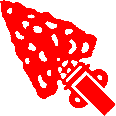 